Algebra 1- Week 1 HomeworkMonday/Tuesday- Wednesday- Ms. Davison has $43 dollars on her SmartTrip card. It will cost her $5 dollars each time she rides the train. Thursday/Friday- Create a relation that is a function using a table, mapping diagram, or ordered pairs.Create a relation that is not a function using a table, mapping diagram, or ordered pairs.Create a relation that is a function using a graph.Create a relation that is not a function using a graph.Create a table depicting this situation:What is the domain?What is the range?Is this function continuous or discrete? Justify your response. Given the graph of f(x) to the right, find: f (3) 2) the value of f(x), when x = 4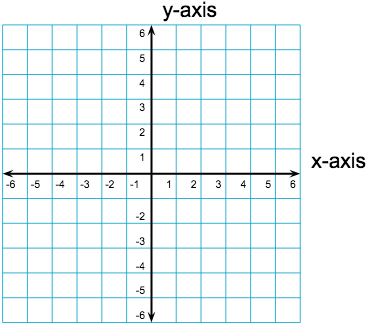 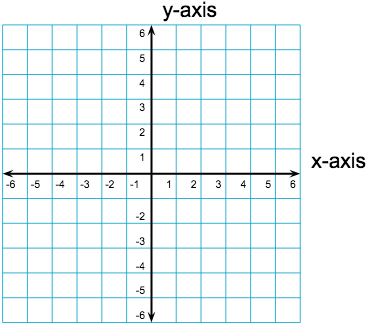  Given the equations of the functions below,j(x) = 2x + 1             p(c) = -3cFind:j(10) = p(6) = 